Arbeitsblatt- Zu Besuch bei Da Antonio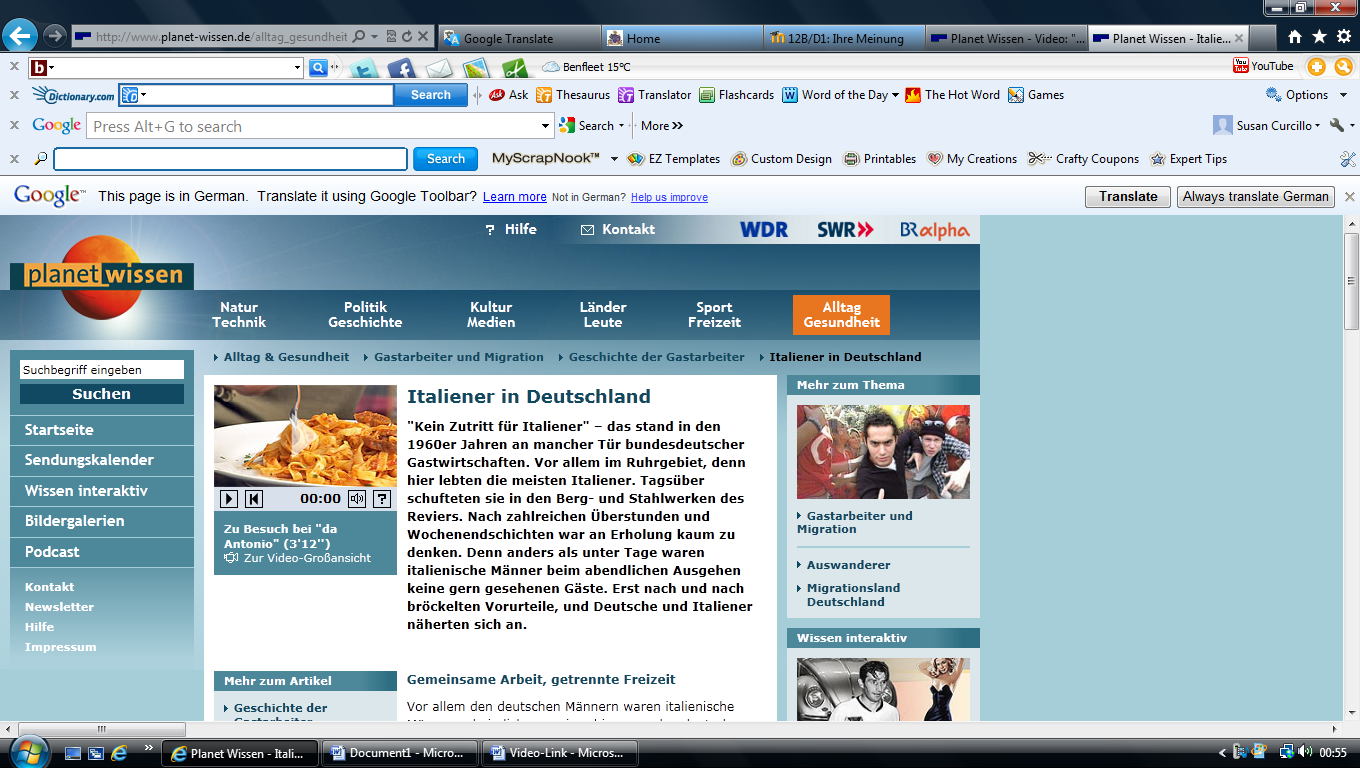 Was ist sein Beruf?Woher kam er?Warum ist er umgezogen?Wann kommen die Wurzeln von seinem Sohn durch?Was hat man in seinem Heimatsort am Wochenende mit der Familie gemacht?Was hat er anfangs vermisst?Was ist der Nachteil ein Restaurantinhaber zu sein?Wie lange ist er schon in Deutschland?